Sarre Union, 26 août 2021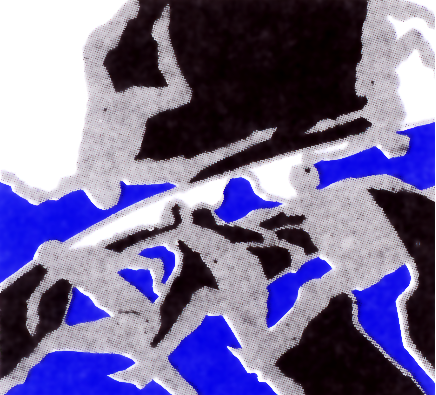 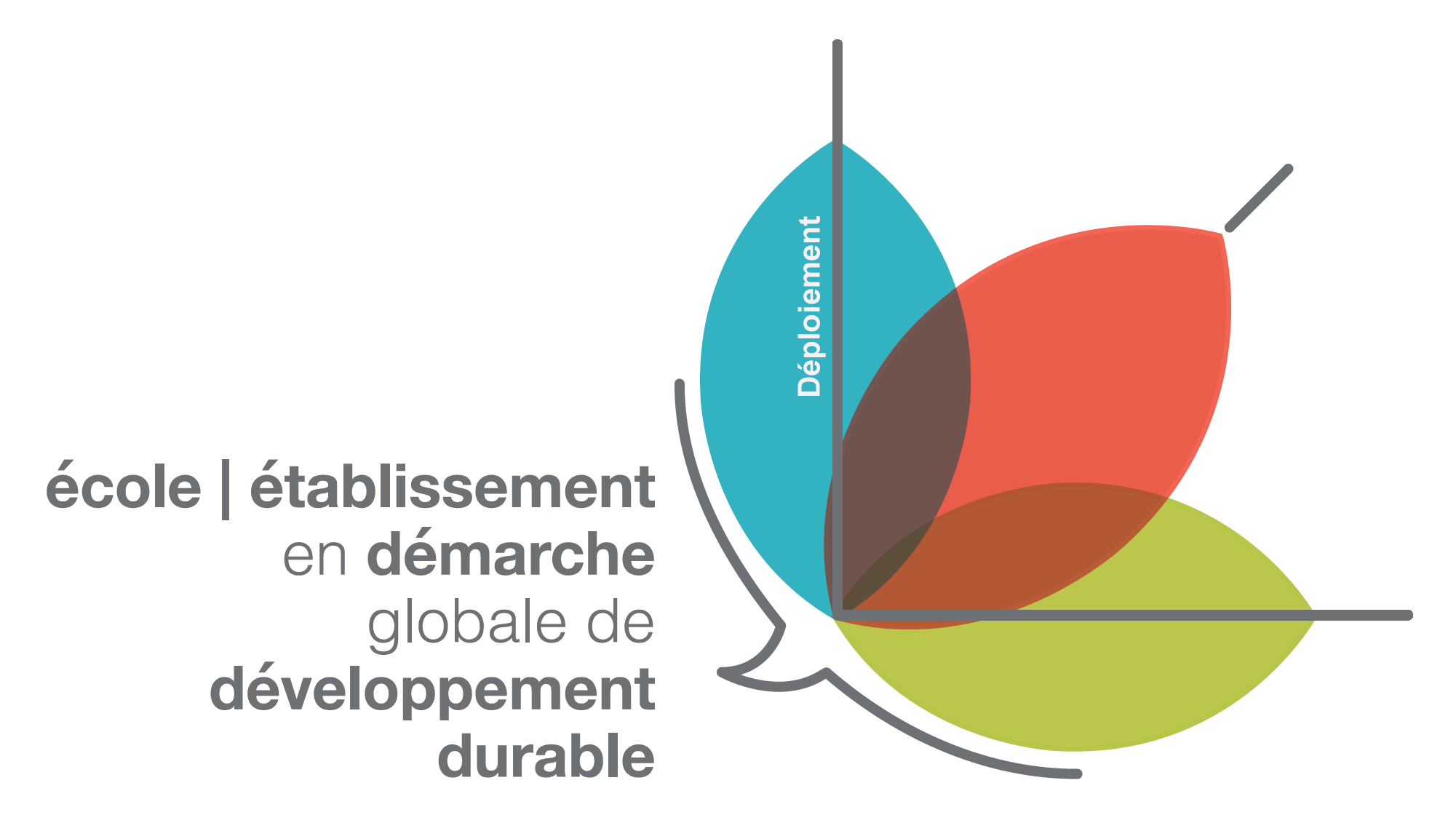 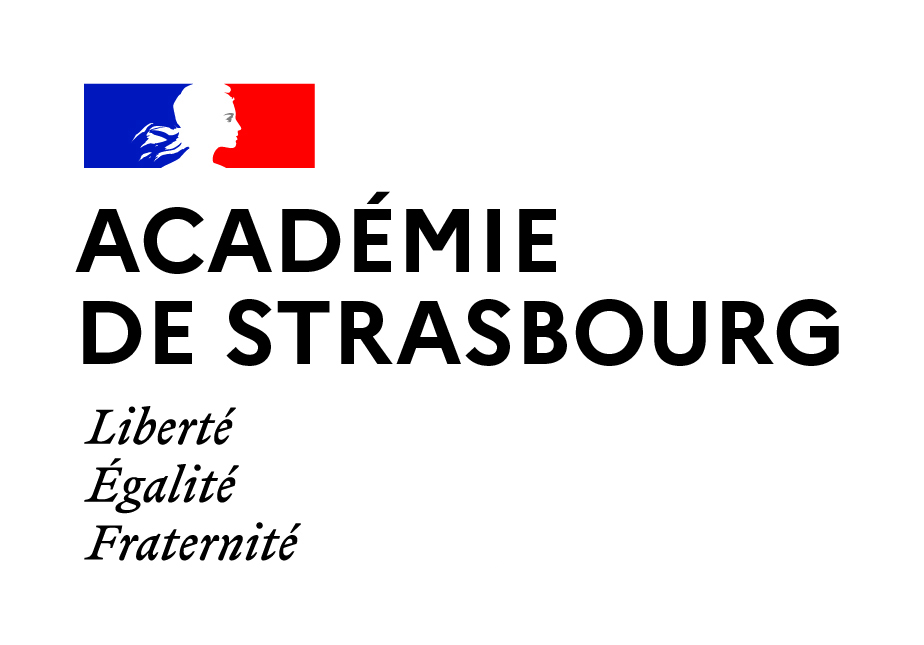 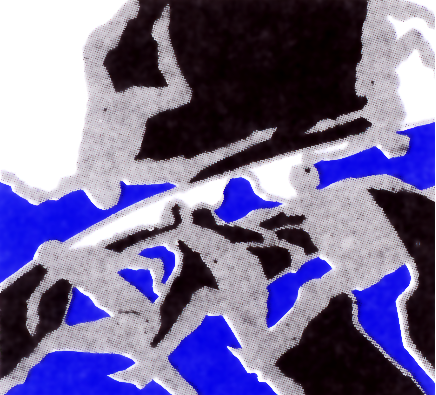 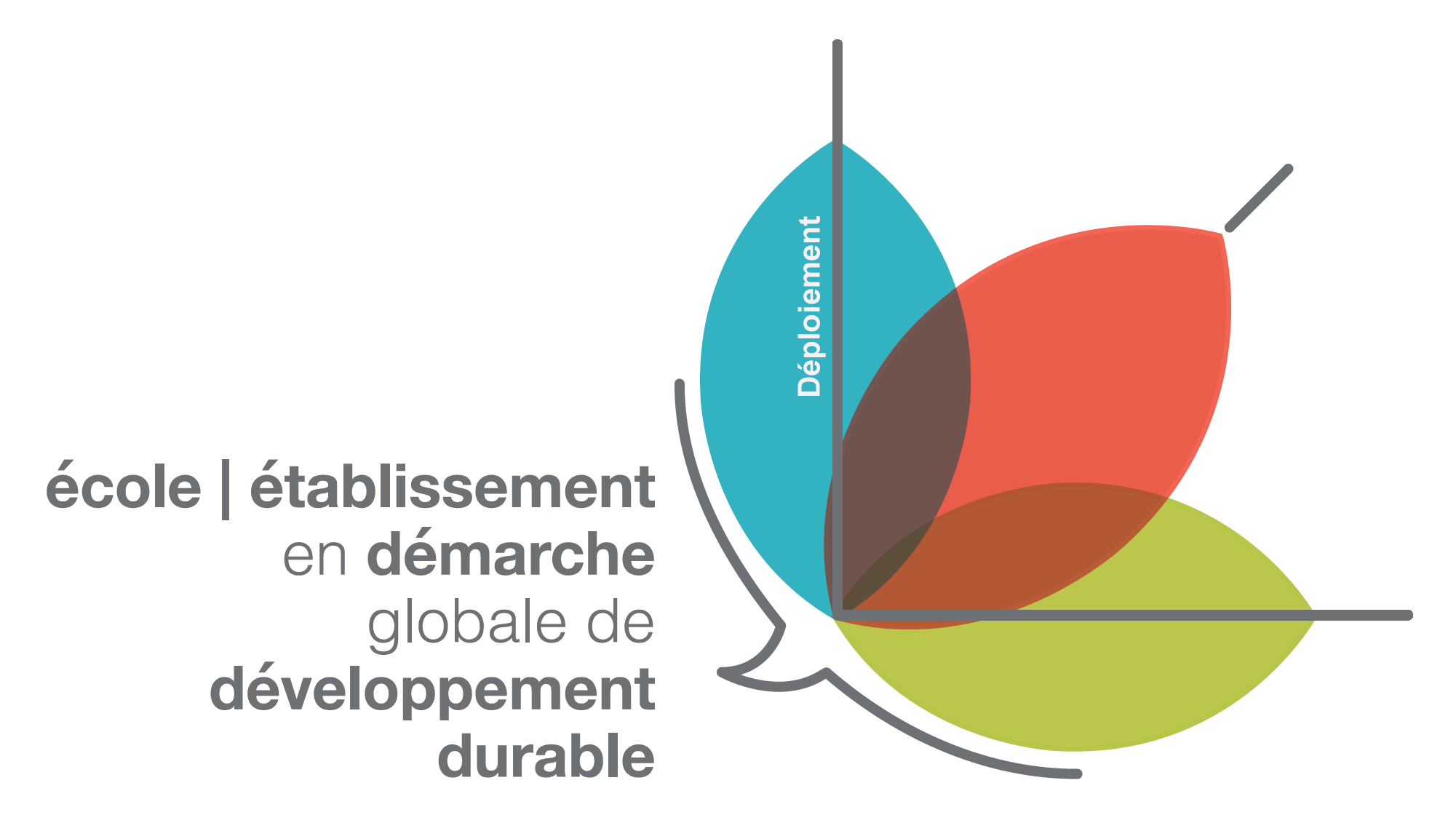 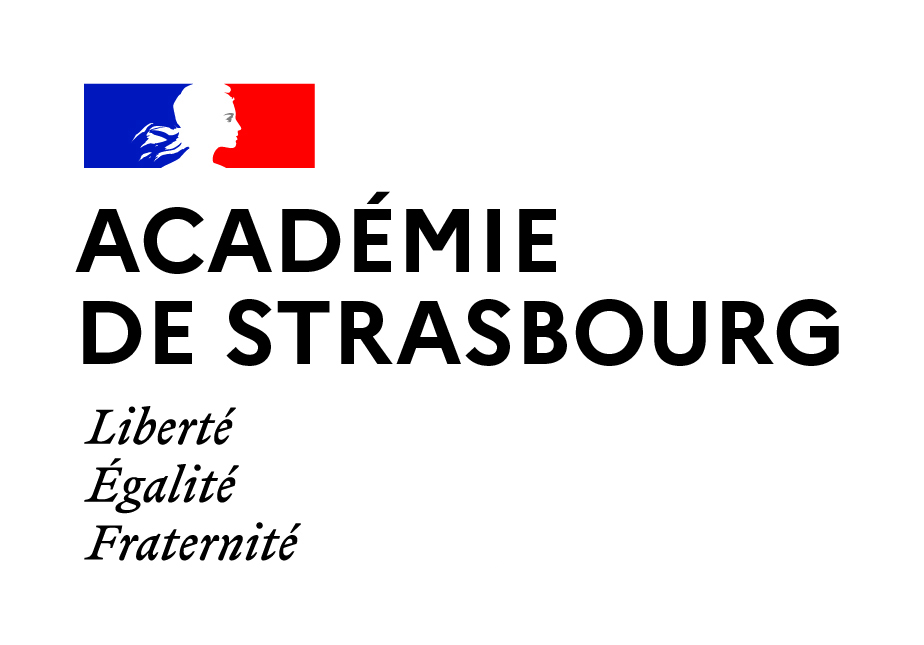 Organisation de la rentrée des élèvesJeudi 2 septembre 2021 :Accueil des élèves e 2nde GT et Pro, 2CAP et 3ePM et des T ALTPRO par les Professeurs Principaux de 8h à 12h : les élèves attendent dans la cour et les Professeurs Principaux viennent les chercher.EDT « normal » à partir de S2 (tous les cours sont supprimés en S1).Vendredi 3 Septembre 2021 :Accueil de tous les élèves par les Professeurs Principaux de 8h à 10h.Les élèves se rendent directement en classe.EDT normal à partir de 10h.L’infirmière scolaire passera dans les classes pour un rappel sur les gestes barrières et les consignes sanitaires.Le Proviseur,D. SCHMIDT